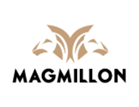 Warszawa, 05.11.2020Pole-Mokotowskie.pl - do usług!Przy ulicy Batorego 18 w Warszawie firma Magmillon realizuje nowy projekt inwestycyjny- sprzedaż lokali i remont budynku o funkcjach biurowo- usługowych. W ramach projektu wykonana zostanie modernizacja elewacji i instalacji oraz powierzchni usługowych i wspólnych wewnątrz. Moduły pomieszczeń, zgodnie z ich oryginalnym planem, mają po 17m2, a oferowane lokale dostępne są w konfiguracjach, składających się  od 1 do 3 modułów, czyli nawet 51 m2. W budynku jest 66 lokali. Wszystkie lokale mają odrębne księgi wieczyste.  Cena za lokal 17- metrowy wraz z remontem wynosi 220 000 zł.Projekt Pole-Mokotowskie.pl to unikalny koncept inwestycyjny dla osób szukających nieszablonowych rozwiązań i bezpiecznej lokaty kapitału w nieruchomości. Remont budynku posadowionego na Polu Mokotowskim pozwoli zachować funkcje i charakter tej części dawnej tkanki Warszawy, nadając jej nowy, estetyczny wygląd. Tego typu rewitalizacje pozwalają ograniczać rozlewanie się miast z centrami biurowymi na obrzeża z jednej strony, a z drugiej- zaoferować wygodne i, dzięki bliskości metra i sieci tramwajów,  dobrze skomunikowane przestrzenie biurowo-usługowe dla mniejszych firm i inwestorów. Dzięki modułowej formie lokale mogą być dostosowane aranżacyjnie, zgodnie z potrzebami użytkowników i przeznaczone na dowolne cele biznesowe. To koncept idealny pod profesjonalne usługi, takie jak np. kancelarie, biura projektowe, szkoły rysunku czy pod najem krótko- lub długoterminowy.Lokale, po wykonaniu prac remontowych, będą oddane nabywcom w stanie deweloperskim.  Dzięki współpracy zawartej przez Magmillon z  Leroy Merlin, na życzenie mogą być wykończone “pod klucz”. Zainteresowanym inwestorom Magmillon oferuje kompleksowe zarządzanie najmem.Lokal komercyjny kupiony w dobrej cenie, mający dobranego najemcę i skutecznie zarządzany powinien wygenerować od kilku do kilkunastu procent stopy zwrotu w skali roku- mówi Kuba Karliński, autor książki “Zarabiajmy na nieruchomościach”. - Zgodnie z szacunkami lokale w inwestycji Pole-Mokotowskie.pl powinny generować ok. 8%  zysku.Obecnie dostępnych jest jeszcze  ok. 15% z oferowanych lokali.Prace remontowe budynku przy Batorego 18 rozpoczną się jeszcze w tym roku. Planowany termin przekazania budynku i lokali planowany jest na połowę 2021r.-------------------------------------------------------------------------------------------------------------------------------Magmillon to dynamicznie rozwijająca się̨ firma deweloperska, którą̨ tworzą̨ doświadczeni eksperci w sektorze nieruchomości. Realizuje projekty deweloperskie oraz projekty ziemskie. Łączna powierzchnia sprzedanych przez spółki z Grupy Magmillon 850 działek przekroczyła 100 hektarów, i 130 lokali wyniosła ponad 10.000 m2 powierzchni użytkowo-mieszkalnej.Wśród projektów zrealizowanych przez Magmillon są zarówno nowe inwestycje, jak i stylowe rewitalizacje kamienic:-  Brzeska 18 - rewitalizacja i kompleksowa komercjalizacja kamienicy z 1914, zlokalizowana na warszawskiej Pradze Płn.- Lubomira 6 - stworzenie konceptu mieszkalnego składającego się odrestaurowanej kamienicy i nowego, dobudowanego skrzydła, zlokalizowana na warszawskiej Pradze Płd.Obecnie w ofercie firmy jest Osiedle Leśna Wola w podwarszawskiej Lesznowoli.Kontakt dla mediów:marketing@magmillon.com 